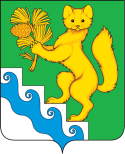 АДМИНИСТРАЦИЯ БОГУЧАНСКОГО РАЙОНАП О С Т А Н О В Л Е Н И Е11.08. 2022                      с. Богучаны                             №785-пО внесении изменения  в Административный регламент предоставления муниципальной услуги «Зачисление в муниципальные  общеобразовательные учреждения, расположенные на территории Богучанского района», утвержденного постановлением  администрации Богучанского района  от 05.03.2021 №164-пВ целях приведения правовых актов в соответствие с действующим законодательством, в соответствии с пунктом 6 части 1 статьи 9, статьей 63 Федерального закона Российской Федерации от 29.12.2012 № 273-ФЗ «Об образовании в Российской Федерации», Федеральным законом от 27.07.2010 №210-ФЗ «Об организации предоставления государственных и муниципальных услуг», на основании Федерального  закона от 06.10.2003 N 131-ФЗ "Об общих принципах организации местного самоуправления в Российской Федерации", пункта 12 Порядка приема на обучение по образовательным программам начального общего, основного общего и среднего общего образования, утвержденного Приказом Минпросвещения России от 02.09.2020 N 458,  Порядка разработки и утверждения администрацией Богучанского района административных регламентов предоставления муниципальных услуг, утвержденного Постановлением администрации Богучанского района от 19.11.2010 № 1665-п,  руководствуясь ст.ст. 7, 8, 40, 43, 47 Устава Богучанского района Красноярского края, ПОСТАНОВЛЯЮ:Внести изменение в Административный  регламент  предоставления муниципальной услуги «Зачисление в муниципальные  общеобразовательные учреждения, расположенные на территории Богучанского района», утвержденного постановлением  администрации Богучанского района  от 05.03.2021 №164-п, а именно пункт 2.6.8. изложить в новой  редакции:«Дети имеют право преимущественного приема на обучение по образовательным программам начального общего образования в муниципальную образовательную организацию, в которой обучаются его полнородные и неполнородные брат и (или) сестра.» Контроль за исполнением настоящего постановления возложить на заместителя главы Богучанского района по социальным вопросам И.М Брюханова. Постановление вступает в силу со дня, следующего за днём официального опубликования в Официальном вестнике.Постановление подлежит размещению на официальном сайте управления образования администрации Богучанского района (http://www.boguo.ru). Глава Богучанского  района       	А.С.Медведев